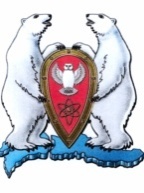 АДМИНИСТРАЦИЯ МУНИЦИПАЛЬНОГО ОБРАЗОВАНИЯ  ГОРОДСКОЙ ОКРУГ «НОВАЯ ЗЕМЛЯ»РАСПОРЯЖЕНИЕ«05» ноября 2019 г. №219 г. Архангельск-55            В соответствии со Стратегией социально-экономического развития МО ГО «Новая Земля» на 2019-2021 г.г., утвержденной решением Совета депутатов МО ГО «Новая Земля» от 27.11.2018 № 92, ведомственной целевой программой МО ГО «Новая Земля» «Дети Новой Земли» на 2019 год, утвержденной распоряжением администрации МО ГО «Новая Земля» от 17.12.2018 № 249 и в целях развития интеллектуальных способностей у детей муниципального образования городской округ «Новая Земля»,р а с п о р я ж а ю с ь:            1. Провести 6 ноября 2019 года в МБУ ДО «ШДТ «Семицветик» викторину «Почемучка» среди детей 9-10 лет.2. Сформировать комиссию по подведению итогов  викторины «Почемучка» в следующем составе:Председатель комиссии:- ведущий специалист отдела организационной кадровой и социальной работы Ташимова Д.Ф.Члены комиссии:- руководитель МБУ ДО «ШДТ «Семицветик» Романко В.Ю.- инспектор по кадрам МБУ ДО «ШДТ «Семицветик» Казюлина А.А.3. Для проведения викторины выделить следующие подарки - настольная игра «Викторина «Страна моя – Россия» в количестве 10 штук.4. Наградить участников викторины сертификатами  участников.5. Настоящее распоряжение разместить на официальном сайте муниципального образования городской округ «Новая Земля».6. Контроль за исполнением настоящего распоряжения возложить на ведущего специалиста отдела организационной, кадровой и социальной работы Ташимову Д.Ф.     Глава муниципального образования                                                           Мусин Ж.К.                                                                                                                                                                                   О проведении викторины «Почемучка»